EWANGELIAMk 13, 33-37Czuwajcie, bo nie wiecie, kiedy pan domu przyjdzieSłowa Ewangelii według Świętego MarkaJezus powiedział do swoich uczniów: «Uważajcie, czuwajcie, bo nie wiecie, kiedy czas ten nadejdzie. Bo rzecz ma się podobnie jak z człowiekiem, który udał się w podróż. Zostawił swój dom, powierzył swym sługom staranie o wszystko, każdemu wyznaczył zajęcie, a  odźwiernemu przykazał, żeby czuwał.Czuwajcie więc, bo nie wiecie, kiedy pan domu przyjdzie: z wieczora czy o północy, czy o pianiu kogutów, czy rankiem. By niespodzianie przyszedłszy, nie zastał was śpiących. Lecz co wam mówię, do wszystkich mówię: Czuwajcie!»Oto słowo Pańskie.03.12.223  1 Niedziela Adwentu 1. Dzisiaj rozpoczynamy Adwent. Na Roraty zapraszamy we środy i w soboty o godz. 6.30. Zachęcamy do przynoszenia lampionów. Zachęcamy też dzieci do przychodzenia na Roraty w przebraniu Maryi i św. Józefa. Zgodnie z tradycją dzieci, jak również̇ młodzież̇ gromadzi w Adwencie dobre uczynki odkładając je w postaci źdźbła sianka, które złoży na zakończenie rekolekcji do żłobka. 2. Od dzisiaj wolontariusze PZC w salce parafialnej rozprowadzają świece  w ramach akcji „Wigilijne Dzieło Pomocy Dzieciom” w cenie: 10 zł, 15 zł, 20 zł i 30 zł. Dochód ze świec przeznaczany jest na finansowanie wakacyjnego wypoczynku, posiłków oraz wsparcia dzieci w rehabilitacji i leczeniu.3. W związku z rozpoczynającym się̨ Adwentem, my kapłani posługujemy jako spowiednicy w innych parafiach. Stąd też prosimy o wyrozumiałość́, jeżeli nie zawsze będziemy osiągalni. 4. Przez okres Adwentu i w czasie Kolędy Nowenna do MB Nieustającej Pomocy będzie odprawiana we środy o g. 6.30. 5. We środę w Starym Pawłowie o godz. 18.00 Msza ku czci św. Mikołajka w intencji mieszkańców Starego Pawłowa. Wieczorem Mszy św. w Bazylice nie ma.6. W poniedziałek o g. 16.00 zapraszamy do kaplicy św. Barbary na cmentarzu na Mszę św. wypominkową ku czci św. Barbary – patronki, nie ma to imię̨ odpowiednika męskiego, stąd zapraszamy wszystkich sympatyków kobiet o imieniu Barbara.7. W tym tygodniu I- czwartek. Wyjazd do chorych z racji I piątku i świąt Bożego Narodzenia, będzie połączony z rekolekcjami. O terminie odwiedzin poinformujemy w późniejszym czasie.8. W piątek uroczystość Niepokalanego Poczęcia NMP. Msze św. o godz. 8.00; 9.30; 17.00. Tego dnia nie obowiązuje wstrzemięźliwość od pokarmów mięsnych. 9. Rekolekcje w naszej parafii odbędą się przed świętami. Rozpoczną się w czwartek, natomiast spowiedź w piątek i sobotę. W sobotę Komunia św. Generalna. Natomiast w niedzielę t 24 grudnia, czyli w wigilię Msze św. tylko do południa. Wieczorem Wieczerza Wigilijna, a po Wieczerzy Msza św. Bożonarodzeniowa w Koście św. Jana Chrzciciela o g. 22.00., a o 24.00 Pasterka w Bazylice. Rekolekcje adwentowe w naszej parafii kończą̨ się̨ czwartą Niedzielą Adwentu – 24 grudnia.10. Wzorem lat ubiegłych Parafialny Zespół Caritas zachęca wszystkich parafian do włączenia się w  akcję „TORBA MIŁOSIERDZIA”. Akcja polega na zabraniu papierowej torby do domu i wypełnienie jej produktami spożywczymi z długim terminem ważności. Torby należy składać do 10 grudnia pod chórem. Akcję można również wesprzeć w formie pieniężnej składając ofiarę do skarbonek ustawionych na końcu kościoła. Wszystkie pozyskane produkty spożywcze oraz zebrane środki pieniężne zostaną  przeznaczone do udzielenia pomocy osobom znajdującym się  w trudnej sytuacji materialnej jako paczki na święta. 11. Za tydzień́ po Mszach św. będzie jak co roku zbiórka do puszek na Kościoły Wschodnie.12. Za tydzień po każdej Mszy św., Służba Liturgiczna Ołtarza będzie rozprowadzać zawieszki na choinkę w cenie od 3zł. do 10zł. Wśród ozdób choinkowych można będzie nabyć zawieszki z Ziemi Świętej wykonane z drzewa oliwnego. Zachęcamy do nabycia. 13. W tym tygodniu Pan Organista będzie roznosił poświęcony opłatek. Wtorek od godz. 13.30 –  ul. Naruszewicza, Łąkowa, Cicha, Łosowicza.Środa od godz. 13.30 – Al. Krzyształowicza, Narutowicza, Słowackiego.Czwartek od godz. 13.30 – ul. Sienkiewicza, Dolna . Piątek od godz. 13.30 – ul. 1- Maja.Gdyby kogoś nie było w domu, będzie można zaopatrzyć się w opłatek u Pana Organisty w kościele.14.  Gminny Ośrodek Pomocy Społecznej w Janowie Podlaskim informuję, że osoby i rodziny znajdujące się w trudnej sytuacji życiowej zainteresowane skorzystaniem z pomocy żywnościowej proszone są o zgłaszanie się do pracowników socjalnych Gminnego Ośrodka Pomocy Społecznej w Janowie Podlaskim w celu zakwalifikowania do otrzymania paczek żywnościowych  w ramach Programu Fundusze Europejskie na Pomoc Żywnościową 2021-2027 - Podprogram 2023. Do otrzymania pomocy żywnościowej uprawnia dochód nieprzekraczający 1 823,60 zł dla osoby samotnie gospodarującej, a w przypadku rodziny kwota ta wynosi 1 410 zł na osobę w rodzinie. Więcej informacji można uzyskać w Gminnym Ośrodku Pomocy Społecznej w Janowie Podlaskim.15. Bóg zapłać za ofiarę na tabernakulum: Bezimiennie z ul. Konopnickiej – 500zł., Zofia i Tadeusz Kapłan – Klonownica Mała – 400zł., Róże Różańcowe z parafii – 600zł., Bezimiennie z Werchlisia – 200zł., Bezimiennie z Garbarskiej – 100zł., 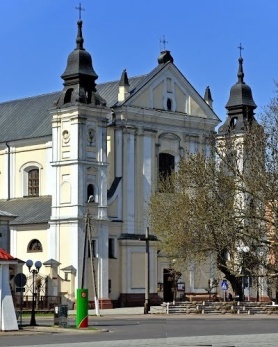 03.12. 2023 r.W CIENIU BazylikiPismo Parafii Trójcy św. w Janowie Podlaskim-do użytku wewnętrznego-PONIEDZIAŁEK – 04 grudnia PONIEDZIAŁEK – 04 grudnia 7.001. Dz.bł. z prośbą o Boże błog., potrzebne łaski dla Barbary Szewczuk z racji imienin – of. koleżanki. 2.+Mieczysława, Jadwigę, Wandę, Ryszarda, Janinę, Mieczysława Sobieszków.16.001.Wypominkowa  17.001. +Barbarę Syrokosz ( z racji imienin) zm.  z rodz. Szyszka, Andrzejuk, Jakimiuk, Syrokosz, Rafała i Małgorzatę.2.O powrót do zdrowia dla Julii. WTOREK – 05 grudniaWTOREK – 05 grudnia7.00 1. +Kazimierę Michaluk – of. Elżbieta i Krzysztof Fedoruk. 2. +Janinę Weremczuk, Stanisława, rodziców z obojga stron – of. Maria Hurbańczuk.  17.001.+Bronisławę, Wincentego Ofmanów. ŚRODA – 06 grudnia ŚRODA – 06 grudnia 6.30 1. +Grzegorza Szewczuka – of. Katarzyna i Michał Baster. 2.+Bogusława Fedoruka i jego rodziców – of. Maria Hurbańczuk. 3. Nowenna do MBNP18.001. W intencji mieszkańców Starego Pawłowa. Czwartek – 07 grudniaCzwartek – 07 grudnia7.001. O powołania kapłańskie i zakonne.2.+Jerzego Czyraka (30dz.)3.+Jana Bujana – of. brat Mikołaj z rodziną.17.001. +Alinę Nurzyńską (30dz.).2.+Zygmunta (30r.), Wiesławę, Antoninę, Franciszkę, Józefa, Stanisława, Annę, Stanisława – of. syn Wiesław z rodziną. PIĄTEK – 08 grudniaPIĄTEK – 08 grudnia8.001.+Genowefę i Mariana Miedźwieckich – of. córka.2. +Grzegorza Szweczuka – of. rodzina Romaniuków. 9.301. Dz.bł. za otrzymane łaski – of. Melaniukowie. 2.+Zygmunta Owerko – of. rodzina.  17.001.+Karola (9r.), Janinę i Kazimierza – of. rodzina. SOBOTA – 9 grudniaSOBOTA – 9 grudnia6.301. +Barbarę Sokoluk (1r.) – of. dzieci2. +Grzegorza Szewczuka – of. rodzina Stefaniuków i Kuszneruków. 17.001.+Andrzeja (r.), Bronisławę, Tadeusza, Sławomira, Jadwigę, zm. z rodz. Sokoluków i  Bochenków – of.. rodzina.  2.+Genowefę (2r.), Mieczysława, Mariana. NIEDZIELA – 10 grudniaNIEDZIELA – 10 grudnia8.001.+Szymona Tychmanowicza (6r.) – of. rodzice. 9.301. Dz.błag. o Boże błag., potrzebne łaski dla Stefana z racji 5 r. urodzin. 2. Dz.błag. w int. Rodziny Korneluków. 11.301.+Adelę Caruk (r.), Antoniego, zm. z rodz. Caruków i Niechodów – of. syn.17.001. +Barbarę Sokoluk (1r.), - of. Magdalena i Rafał Delipacy. 